________________________________________________________________________________РЕШЕНИЕ«16» ноября 2022 г.					                               № 54/2-5с. СтаросубхангуловоО регистрации Е.А. Копыловой, выдвинутую Региональным отделением   Социалистической политической партии «СПРАВЕДЛИВАЯ РОССИЯ – ПАТРИОТЫ – ЗА ПРАВДУ» в Республике Башкортостан кандидатом в депутаты Совета сельского поселения Иргизлинский сельсовет муниципального района Бурзянский район Республики Башкортостан двадцать девятого созыва по Арслановскому одномандатному избирательному округу № 2	Проверив соответствие порядка выдвижения Копыловой Екатерины Ильиничны кандидатом в депутаты Совета  сельского поселения  Иргизлинский  сельсовет муниципального района Бурзянский район  Республики Башкортостан двадцать девятого созыва по Арслановскому одномандатному избирательному округу № 2, а также документы, представленные кандидатом, требованиям Кодекса Республики Башкортостан о выборах, в соответствии со статьями 40, 46.1, 48, 51, 71 Кодекса Республики Башкортостан о выборах, территориальная избирательная комиссия муниципального района Бурзянский район Республики Башкортостан, на которую постановлением Центральной избирательной комиссии Республики Башкортостан № 213/100-6 от 19 апреля 2022 года возложены полномочия избирательных комиссий сельского поселения Иргизлинский сельсовет муниципального района Бурзянский район  Республики Башкортостан, решила:1. Зарегистрировать Копылову Екатерину Ильиничну, 07 апреля 2001 года рождения, образование среднее профессиональное, работающую специалистом по организационно-массовой работе в Региональном отделении   Социалистической политической партии «СПРАВЕДЛИВАЯ РОССИЯ – ПАТРИОТЫ – ЗА ПРАВДУ» в Республике Башкортостан, проживающую в селе Раевский Альшеевского района Республики Башкортостан, выдвинутую Региональным отделением Социалистической политической партии «СПРАВЕДЛИВАЯ РОССИЯ – ПАТРИОТЫ – ЗА ПРАВДУ» в Республике Башкортостан кандидатом в депутаты Совета  сельского поселения Иргизлинский сельсовет муниципального района Бурзянский район Республики Башкортостан двадцать девятого созыва по Арслановскому одномандатному избирательному округу № 2. Дата и время регистрации «16»  ноября  2022 года в 10 час. 07 мин.2. Выдать зарегистрированному кандидату Копыловой Екатерине Ильиничне удостоверение установленного образца. 	3. Настоящее решение довести до сведения избирателей посредством опубликования в газете «Тан», размещения на сайте территориальной избирательной комиссии муниципального района Бурзянский район Республики Башкортостан. Председательизбирательной комиссии	          _____________	 С.С. Уразаев 		 М.П.	Секретарьизбирательной комиссии 	         _____________       Л.З. Гайсина ТЕРРИТОРИАЛЬНАЯ ИЗБИРАТЕЛЬНАЯ КОМИССИЯ МУНИЦИПАЛЬНОГО РАЙОНА БУРЗЯНСКИЙ РАЙОН РЕСПУБЛИКИ БАШКОРТОСТАН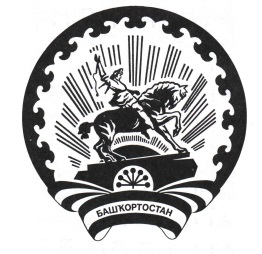 БАШҠОРТОСТАН РЕСПУБЛИКАҺЫ БӨРЙӘН РАЙОНЫ  МУНИЦИПАЛЬ РАЙОН ТЕРРИТОРИАЛЬ ҺАЙЛАУ КОМИССИЯҺЫ